MUNICIPIO DE VILLA CONSTITUCION - Secretaría de Ordenamiento Territorial“PROGRAMA DE INTEGRACIÓN SOCIO URBANA”Por medio de la presente, y a los 10 días del mes de agosto del 2022, se realiza la siguiente aclaración relativa a la publicación web del CP 02/2022 (Servicio de Impresión de Materiales de Comunicación): se rectifica la fecha de apertura del proceso publicado en la web http://villaconstitucion.gob.ar/licitacion/servicio-de-impresion-de-materiales-de-comunicacion/ ya que figura con fecha 15 de Agosto que es un día feriado, cuando debiera decir: 16 de Agosto.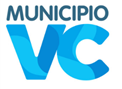 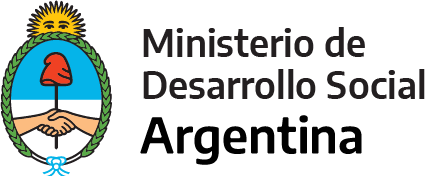 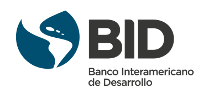 